Ритмика на 28.04. 2020г.Вид деятельностиСодержание деятельностиРепертуарИгрогимнастикаИгропластикаИгроритмикаМузыкально-подвижная играПальчиковая гимнастика.Строевые  упражнения. ( Повороты направо-налево)Общеразвивающие упражнения (подражательные):Лошадка.   Ходьба и бег с высоким подниманием колен. Руки на поясе.Медведь.   Ходьба на внешнем своде стопы. Руки согнуты в локтях перед собой( несет большой бочонок мёда)Пингвин.   Семенящий шаг, развернутыми носками ног. Руки прямые, вдоль туловища, ладони развёрнуты в стороны.Лягушка. Прыжки из положения полного приседа с опорой на руки.  Ноги на ширине плеч.Лиса.   Ходьба мягкая, плавная, с носка на всю ступню. Крокодил.  Ползание  только с опорой на руки. Ноги прямые остаются неподвижными.Обезьянка.  Прыжки с опорой на руки и ноги с продвижением вперед.8)   Паучок.  ползание с опорой на ноги впереди, а рук сзади за спиной.И. п. :Сесть, отвести руки назад за спину и поставить ладони на пол за спиной. Упираясь на стопы ног и рук сзади, приподнять ягодицы и все туловищеДыхательная гимнастикаВырасти большой.
Встать прямо, ноги вместе, поднять руки вверх. Хорошо потянуться, подняться на носки — вдох, опустить руки вниз, опуститься на всю ступню — выдох. Выдыхая, произносить «у-х-х-х-х». Повторить 4–5 раз.Хлопки в такт музыке.Прохлопывание под слова .Куплет:                             (2 раза)Припев:                             (2раза)                                                  Чёрные кружочки- 2 хлопка, красные –один.Игра-убыстрялка « Сороконожка» 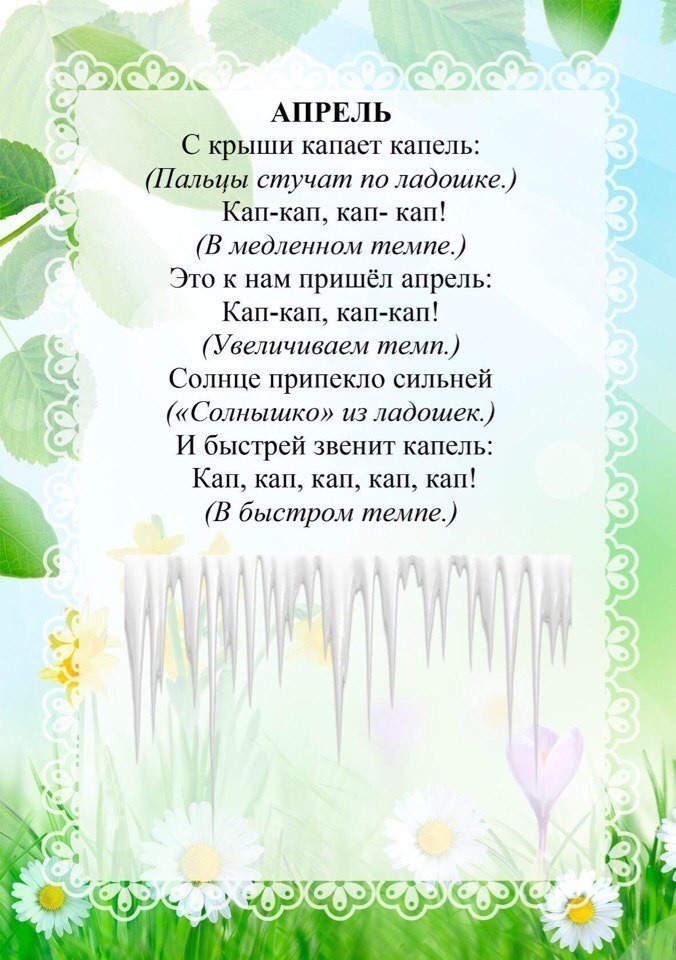 Без музыки.Весёлая песенка А.Ермолова.Русская народная песня. « Как под горкой»Ссылка на видеоhttps://www.youtube.com/watch?time_continue=44&v=3Xa28R-kqm4&feature=emb_logo.